1. Важен Ваш уверенный, позитивный настрой на детский сад.2. Рассказывайте ребёнку, что хорошего и интересного его ждёт в детском саду.3. Дайте ребенку с собой его любимую игрушку или домашний предмет.4. Придумайте и отрепетируйте несколько разных способов прощания (воздушный поцелуй, поглаживание по спинке и т.д.).5. После детского сада погуляйте с ребёнком в парке, на детской площадке, поиграйте в подвижные игры.6. Устройте небольшой семейный праздник вечером.· глубокий сон;· хороший аппетит;· бодрое эмоциональное состояние;· полное восстановление имеющихся привычек и навыков, активное поведение;· соответствующая возрасту прибавка в весе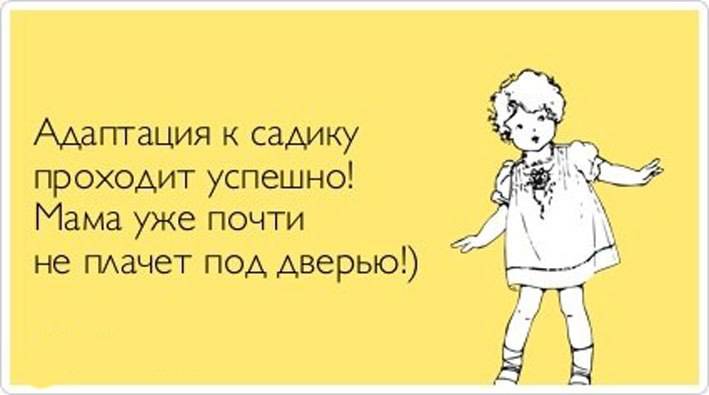 Демонстрируйте  ребёнку любовь и заботу.Будьте терпеливы и  у Вас вместе все получится!МДОАУ « Детский сад №15 «Родничок» общеразвивающего вида с приоритетным осуществлением физического развития воспитанников г. Новотроицка Оренбургской области»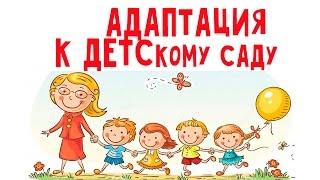 шпаргалка для родителей Подготовила: Корионова Т.В.               воспитатель I кв. кат.                               г. Новотроицк 2017 Адаптация  (от лат. «приспособляю») − это сложный процесс приспособления организма, который происходит на разных уровнях: физиологическом, социальном, психологическом.   Врачи и психологи различают три степени адаптации ребёнка к детскому саду: легкую, среднюю и тяжёлую.       При  легкой адаптации поведение ребёнка нормализуется в течении месяца. Аппетит достигает обычного уровня уже к концу первой недели, сон налаживается через 1−2 недели. У ребёнка преобладает устойчиво-спокойное эмоциональное состояние.       Во время адаптации средней тяжести сон и аппетит восстанавливаются через 20–40 дней, в течении месяца настроение может быть неустойчивым. Однако при поддержке взрослого ребёнок проявляет познавательную и поведенческую активность, легче привыкает к новой ситуации.Тяжелая адаптация приводит к длительным заболеваниям. У ребенка преобладают агрессивно-   разрушительные реакции, направленные на выход из ситуации; активное эмоциональное состояние ,  плачь, негодующий крик, либо тихое хныканье, подавленность,  напряженность.Возраст.Состояние здоровья.Уровень развития.Умение общаться со взрослыми и сверстниками.Сформированность  в предметной и игровой деятельности.Приближенность домашнего режима к режиму детского сада.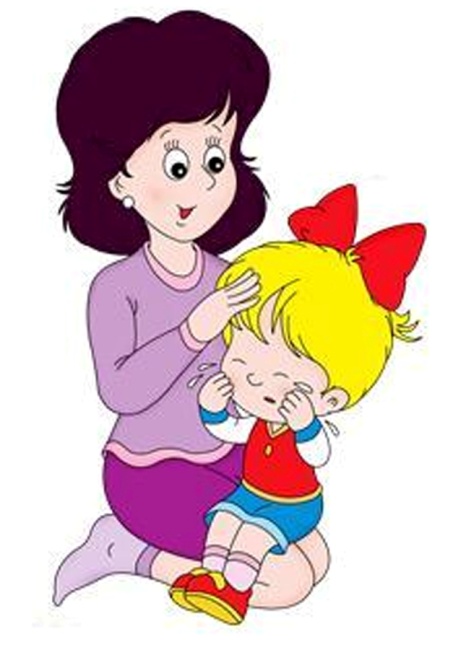 Отсутствие в семье режима, совпадающего с режимом детского сада.Наличие у ребёнка своеобразных привычек.Неумение занять себя игрушкой.Несформированность элементарных культурно – гигиенических навыков.Отсутствие опыта общения с незнакомыми людьми.К моменту поступления в детский сад ребенок должен уметь:-  самостоятельно садиться на стул;- самостоятельно пить из чашки;- пользоваться ложкой;- активно участвовать в одевании, умывании.